LEMBAR PENGESAHANJUDUL          :	FUNGSI KOMUNIKASI KELUARGA DALAM MEMBENTUK KEPRIBADIAN ANAK REMAJA DI KELURAHAN PAJAJARAN.PENYUSUN	:   DEWI RATIH PURNAMASARINPM	:   132050138Bandung, 14 Mei  2017Menyetujui,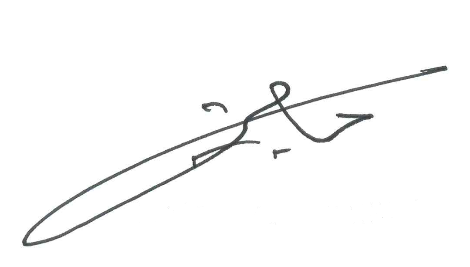 PembimbingDr. Sutrisno S.Sos., M.SiMengetahui.    	  Dekan FISIP UNPAS			         Ketua Jurusan Ilmu Komunikasi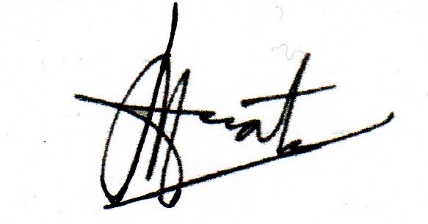 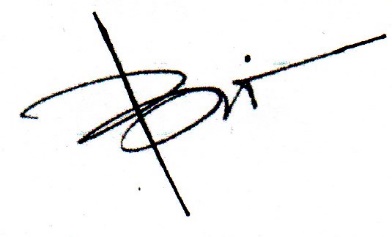              M. Budiana, S.IP., M.Si		       Dra. Hj. Yulia Segarwati, M.Si.